Język  angielski -    grupa    Biedronki           24.11.2020r

Temat: Utrwalenie pojęć "big/small". Powtórzenie piosenki.        Hello  children!  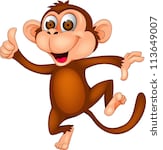 Witajcie  dzieci! Przywitajcie się ładnie po angielsku z waszymi rodzicami oraz ze swoją ulubioną maskotką. Pomachajcie ręką i powiedzcie „ Hello”. Na powitanie zaśpiewajcie również ulubiona piosenkę małpki Cheeky pt. „Hello Cheeky"          https://www.youtube.com/watch?v=2-NWFCsh_RICały czas utrwalamy słownictwo z tematu: body- ciało. Powtórzcie sobie wszystkie nazwy części ciała, których się ostatnio uczyliście. W tym celu obejrzyjcie  i  posłuchajcie sobie piosenki         https://www.youtube.com/watch?v=YfutoFqWpwA             EYES       EARS    MOUTH    NOSE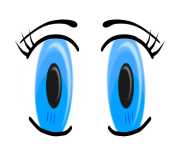 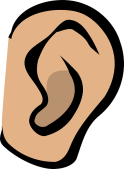 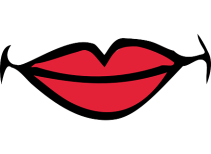 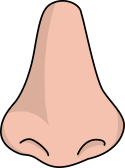           FINGERS       TOES      TUMMY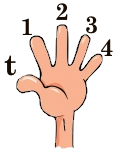 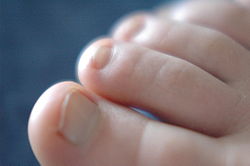 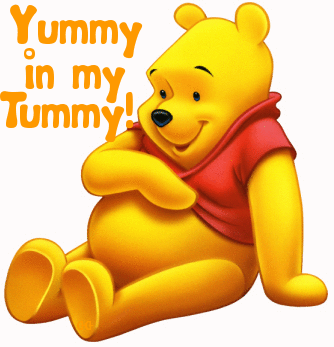 A teraz przypomnijcie jak określić po angielsku że coś jest  duże lub małe? Tak, używamy do tego słów:  BIG- duży  / SMALL- mały. 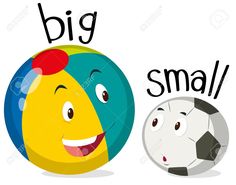 Pobawcie się razem z rodzicami. Mama lub tata mówią głośno słowo :BIG   lub  SMALL, a waszym zadaniem będzie znaleźć wokół siebie jakąś rzecz w danym rozmiarze i pokazać albo podać swoim rodzicom. Potem poćwiczcie jeszcze raz nowe słowa powtarzając je w piosence:https://www.youtube.com/watch?v=Sj0Lqil6Ams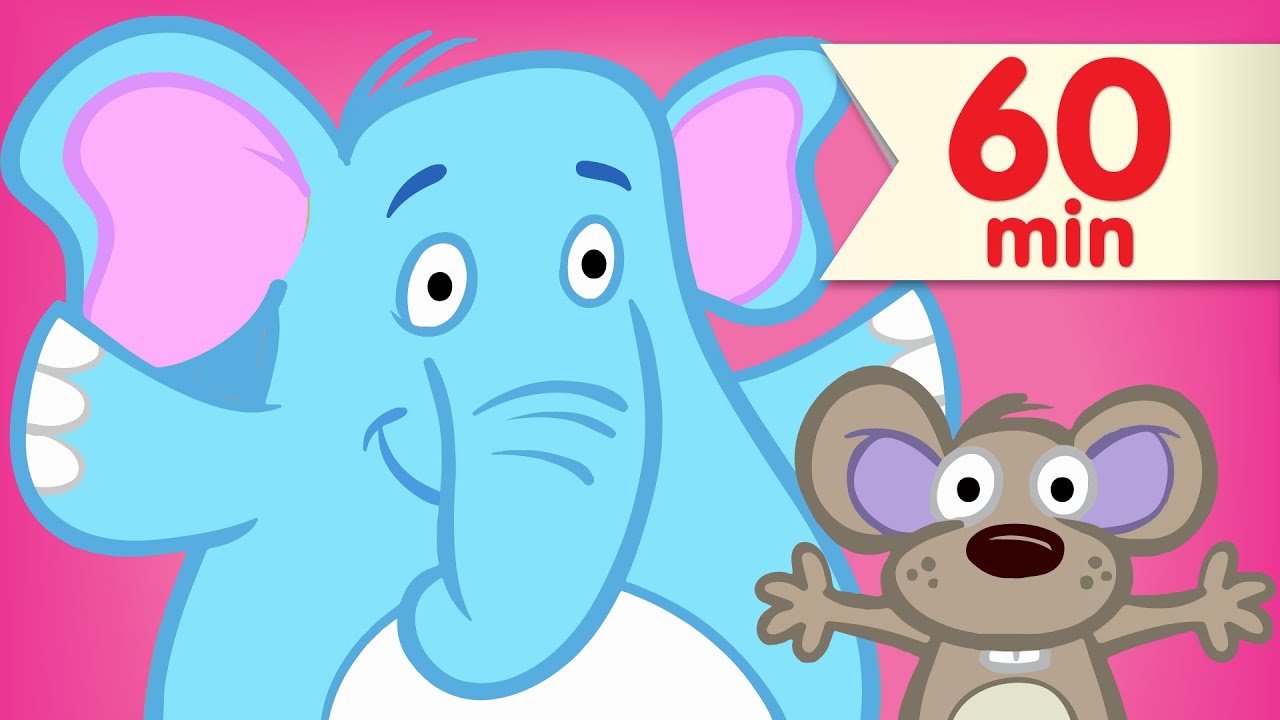 Na koniec zaśpiewajcie  piosenkę  żeby pożegnać się z małpką Cheeky:https://www.youtube.com/watch?v=vyxrwjQrkPgW wolnej chwili możecie wykonać załączoną kartę pracy (połącz części ciała  małego Cheekego z częściami ciała dużej małpki). 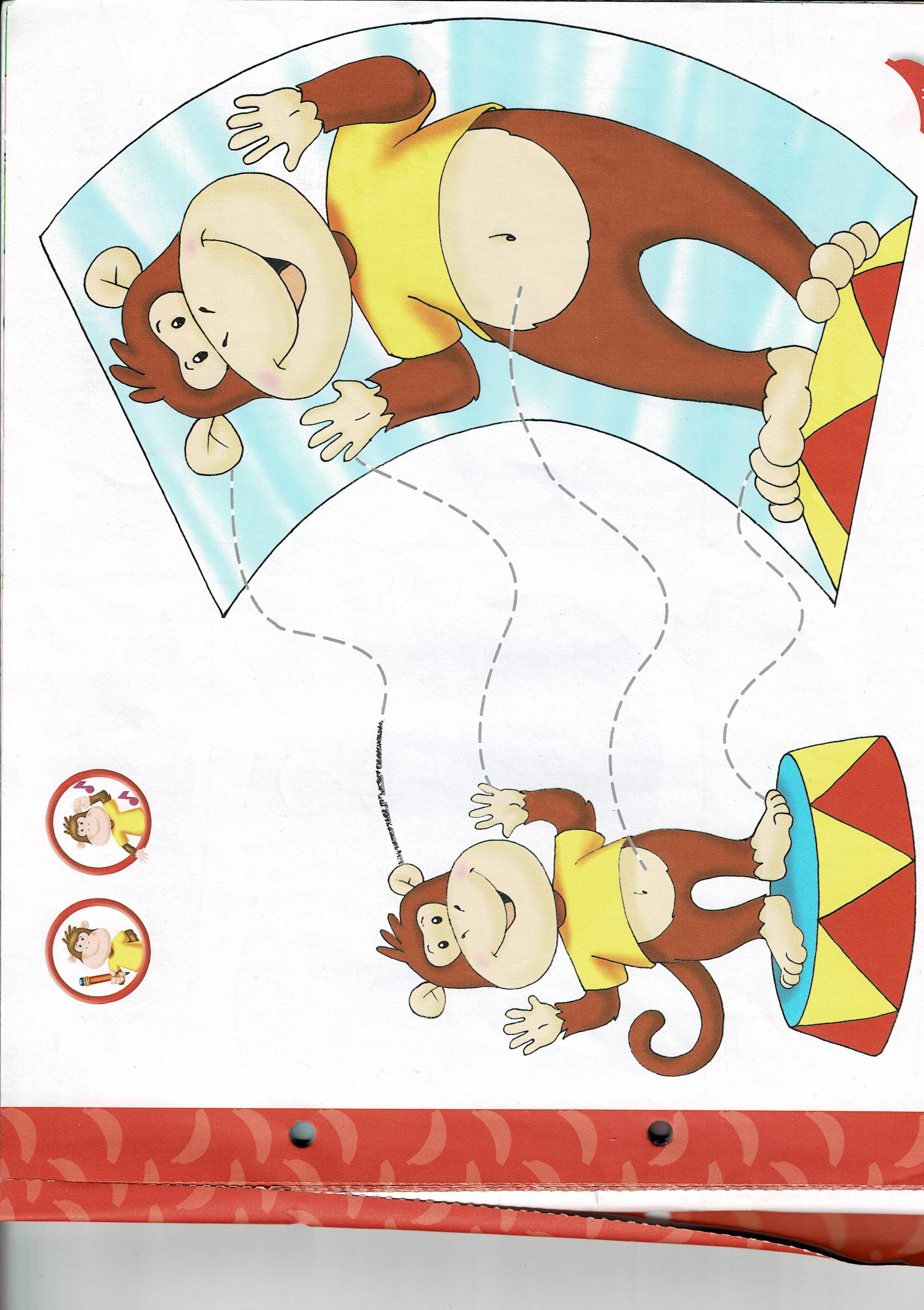 